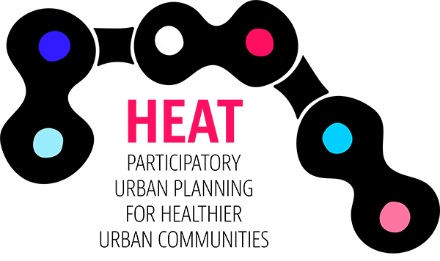 EVENT TITLE / DOCUMENT TITLE Date, City (Remove if not needed)Place / Address (Remove if not needed)